New Religious Movements (NRMs) and Alternative Spiritualities General Features of NRMs4,000-5,000 currently active in the UKHuge rise in religious groups, networks, affiliations, practices and therapiesDriven and spread by online ease of accessProblems in knowing what is happening at any one moment – fast change, adaptableIdentification of niches opening up in declineEstablished NRMs, reinvention of old narratives, moneyFake religionAspects of Contemporary Spirituality: what do people want?   controlmeaning; happinessfeeling good about self and body purchasing; short termismpick and mixDrivers in Contemporary SocietyIndividualisationPost-materialismGlobalisationConceptual diversitySome common themes in the search for Alternative SpiritualityAnxiety – need for calm, ASMR, mindfulness etcTheodicy questions – why do bad things happen to good people – who is in charge?Demons and deliverance ministryPopular culture – zombies, heaven and hell, angels, superheroes etcEco-spirituality – caring for creation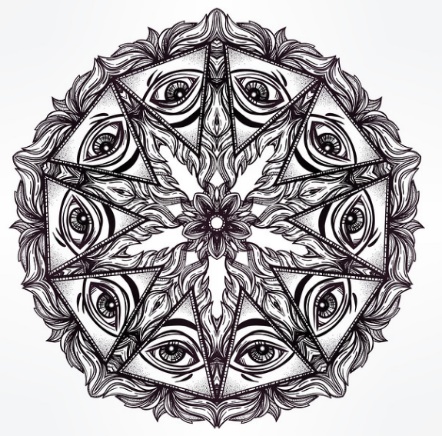 Our response Knowledge and information – being ahead of the game. Pastoral care, safeguarding, theological robustnessMechanisms for engaging with alternative spiritualityAlternatives: people DO come with ‘what have you got?’Some principles for engagement with NRMs Clarity: Be clear about your own faith and the teachings and practice of your faith. Knowledge: obtain up to date accurate information about the groups you engage with and be ready to hear people’s own stories about their beliefs and practicesConfidence: confidence in your faith enables friendship, engagement and faith sharing as well as any necessary challenge. Honesty: be honest about your own spiritual journey and any gaps or confusions in your own theological understanding. Humility: remember that your faith was once ‘new’ and may have been tested in the same way as NRMs are tested today.Empathy: Christians and other world faiths have often been persecuted, misunderstood and vilified as some NRMs are today. Reserve outright judgement: look for evidence of God’s work in others. Do not try to second guess what God is doing.Vigilance: be aware of false claims which could harm others. Be cautious and wary but not hostile.Charity: provide care and help for those who may have suffered through contact with NRMs, including families who have other family members in NRMs.Discernment: use discretion to find out what a group wants and how it behaves.Resources: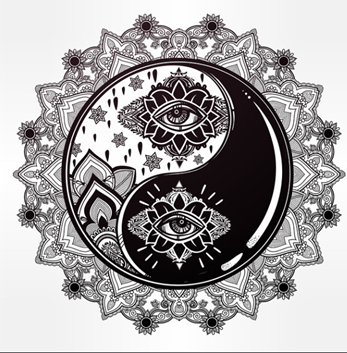 Dr Anne Richards				MPAChurch HouseGreat Smith StreetLondonSW1P 3AZ    0207 8981444 anne.richards@churchofengland.orgInformation on major groups and movementsInformation on use of Christian space (halls, chapels)Information on nrms and canon lawInformation on nrm policy in the Church of EnglandGuidance for families where someone has joined a movementGuidance on advertisementsEngaging with spiritualities outside the Church: Sense Making Faith, body, spirit, journey CTBI 2007 Contact Anne Richards if you want to talk to a diocesan nrm adviser or expert in a particular nrmINFORM inform@kcl.ac.uk Website www.inform.ac Up to date information on groups in the UK and abroadEileen Barker New Religious Movements, a general introduction HMSO booksDavid V Barrett, The New Believers: Sects, Cults and New Religions, Cassell 2001Illustrations: jl071077/flickr